Утверждаю			Директор МОУ СОШ № 10им. Героя России Чепракова В.Н.________________И.В.МатвееваПрограммапонравственно- половому воспитанию учащихся 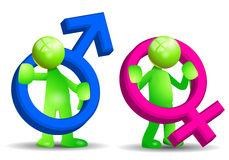                                                                                    Составитель:                                                                            Зам директора по ВР    Башкатова О.В.Вревское2021 г.Актуальность и перспективность С давних времен проблемы полового воспитания относились к числу, во-первых, наиболее запутанных, а, во-вторых, пренебрегаемых, а то и попросту изгоняемых. Половое воспитание - это часть общего воспитания человека, но отличается большей неопределённостью из-за закрытости темы.  За последних пару десятилетий в стране резко изменилось сексуальное поведение молодых людей. Возросла сексуальная активность подростков, порождающая комплекс проблем:  нежелательная беременность болезни, передаваемые половым путем, включая СПИД  - половые преступления и др. Раннее начало половой жизни, плохая осведомленность о методах и средствах контрацепции приводят к росту абортов и родов у подростков в условиях их биологической, психологической и социальной незрелости. Все это угрожает репродуктивному здоровью молодежи и здоровью будущего поколения, а также, в целом, институту семьи. Нравственно-половое воспитание начинается с рождения. В нем участвуют, в первую очередь, родители, педагоги, медики и т.д. В обществе путают понятия половое и сексуальное воспитание, необходимо разделить эти понятия. Сексуальное воспитание - это собственно отношение к своему телу, сексуальности и сексуальным отношениям.  Суть полового воспитания сводится к тому, чтобы подготовить к взрослой жизни здоровых мужчин и женщин, способных адекватно осознавать свои физические и психологические особенности, устанавливать нормальные отношения с людьми своего и противоположного пола во всех сферах жизни, реализовывать свои потребности в соответствии с существующими в обществе нравственными и этическими нормами. В конечном счете, это означает воспитание эмоционально зрелой личности. Под половым воспитанием мы понимаем систему медико-психологических, гражданских и педагогических мер, направленных на формирование у детей, подростков и молодежи правильного отношения к вопросам пола, половой морали, половой жизни. Это достаточно широкое направление, куда включены вопросы стиля одежды и манер поведения мальчиков и девочек, мужчин и женщин, их взаимоотношений и прав, в какие игры играть, как разговаривать и чем увлекаться. Половое воспитание в школе — это целенаправленное педагогическое воздействие, способствующее формированию красивых взаимоотношений лиц противоположного пола, воспитанию высоконравственных отношений между мальчиками и девочками, юношами и девушками, мужчинами и женщинами.   Школа играет важную роль в половом воспитании ребенка. В настоящее время многие социальные педагоги и психологи считают, что детям следует обучаться по внесемейным программам полового воспитания, которые не заменяют, а дополняют уже имеющиеся знания. Это обусловлено следующими причинами:  Некоторые родители или дети, сталкиваясь в семейной или общественной жизни с темой или событием, имеющим отношение к сексуальности, настолько смущаются, что они просто не могут обсуждать этот предмет.  Некоторые родители ждут, пока дети начнут задавать им вопросы о сексуальности, но дети об этом не спрашивают, или родители не замечают вопросов, заданных в косвенной форме.  Некоторые родители просто не имеют необходимой информации - за исключением простейших сведений о том, откуда берутся дети, - чтобы ответить на вопросы своих детей.  Зачастую, людям, получившим специальную педагогическую подготовку, проще сообщить детям информацию ясно, доходчиво и объективно, чем родителям, которые чрезвычайно эмоционально относятся к своим детям, что вполне естественно и правильно.  Когда дети вступают в пубертатный период и перед ними встают новые задачи, характерные для подросткового возраста, они особенно сильно стремятся добиться независимости в таких областях, как половые отношения и сексуальность. Они не могут понять, почему родителей так беспокоит их половая жизнь.  В большинстве семей у детей мало возможностей поговорить о вопросах пола и сексуальности со своими ровесниками, а ведь это умение необходимо людям любого возраста. Такие беседы помогают подготовить мальчиков и девочек к взаимопониманию со своими будущими супругами, научить их принимать разумные решения и нести за них ответственность.  В классе можно создать "безопасную", частично структурированную ситуацию, в которой молодым людям легче высказаться, чем в более интимной семейной обстановке. Кроме того, у них появляется возможность учиться молча, слушая, как другие обмениваются мнениями.  Таким образом, школа играет важную роль в половом воспитании детей, так как целенаправленная и специально-организованная работа по половому воспитанию будет способствовать правильному развитию ребенка. Только специалисты, владеющие психолого-педагогическими знаниями и методикой обучения, способны сделать эту работу более эффективной. Школа владеет достаточным количеством специалистов, и большим объемом времени, влияющим на процесс формирования ребенка. Научные, методологические, нормативно правовые и методические основания программы  Основополагающими документами при написании программы стали: Конституция Российской Федерации. Семейный кодекс Российской Федерации. Об основных гарантиях прав ребенка в Российской Федерации: Федеральный закон Российской Федерации от 24 июля 1998г. №124-ФЗ Об образовании в Российской Федерации: Федеральный закон Российской Федерации от 29 декабря 2012г. №273-ФЗ  «Стратегия развития воспитания в Российской Федерации на период до 2025 года» «Концепция государственной семейной политики в РФ на период до 2025 года»  О Национальной стратегии действий в интересах детей на 2012-2017 годы: Указ Президента РФ от 1 июня 2012г. №761. Государственная программа Российской Федерации «Развитие образования» на 2013-2020 годы (утверждена распоряжением Правительства Российской Федерации от 15 мая 2013г. №792-р).  Методологической основой данной программы явились: учет индивидуальных возрастных, психологических и физиологических особенностей обучающихся; разнообразие организационных форм и учет индивидуальных особенностей каждого обучающегося; физиологические закономерности развития подростков (И.А. Аршавский, Т.М. Марютина); психологическая теория личности (Л.С. Выготский, А.Н. Леонтьев, С.Л. Рубинштейн); теория воспитания школьников (О.С. Богданова, Д.М. Гришин, Б.Т. Лихачев, И.С. Марьенко, B.C. Селиванов, Н.Е. Щуркова и др.); исследования физиологопсихологических особенностей развития детей и возрастных взаимоотношений детей и подростков обоего пола и теория полового воспитания (Д.Н. Исаев, В.Е. Каган, Д.В. Колесов, И.С. Кон, Ю.М. Орлов, А.Г. Хрипкова и др.); исследования, посвященные проблеме подготовки молодежи к личной жизни и брачно-семейным отношениям (И.А. Арабов, В.И. Барский, И.В. Бестужев-Лада, И.В. Гребенников, В.Г. Карпиков и др.Практическая направленность  Профилактическая психолого-педагогическая программа «Психолого-педагогическое сопровождение обучающихся 1-11 классов по нравственно-половому воспитанию» (далее Программа) реализуется в профилактических целях в рамках воспитательной работы образовательной организации. Программы по нравственно-половому воспитанию в школах, как правило, отсутствуют или не имеют системного и комплексного подхода, а проходят только одиночными занятиями в рамках уроков ОБЖ, биологии, обществознания и др. Таким образом, данная Программа могла бы способствовать повышению нравственности и морали, формированию у подростков позитивного отношения к здоровому образу жизни, планированию семьи и ответственному родительству, а также защите (методами воспитания и просвещения) физического и репродуктивного здоровья подростков. Цели и задачиЦель программы – формирование личности путем целенаправленного привития подрастающему поколению нравственных ценностей во взаимоотношении полов, ответственности за свое физическое и психическое здоровье и половое поведение. .Задачи: воспитание ответственного отношения к своему здоровью и здоровью других людей; привитие и закрепление гигиенических навыков; формирование эталонов маскулинности и феминности воспитание стремления иметь прочную, дружную семью, чувства уважения к другим людям и противоположному полу. Принципы В основу программы положены принципы: Принцип идейности: высокая идейная направленность полового воспитания, определяемая его необходимостью и пользой для общества, тесная взаимосвязь с вопросами жизни человека, семьи. Принцип активности: единство воспитательных действий школы, семьи, общественности в половом воспитании, учёт круга общения ребёнка, источников его информации и путей воздействия на него. Принцип комплексности: полное использование всех воспитательных возможностей, учебных предметов, внеклассной работы, их преемственность и взаимосвязь Неотделимость полового воспитания от общей системы нравственного воспитания, от всей учебно–воспитательной работы. Принцип адресности: целостность и системность воспитательных воздействий в интересах полового воспитания, их осуществление с учётом возрастных, половых, индивидуальных особенностей ребёнка на основе доброжелательности, понимания, узнавания и требовательности. Принцип доверия: доверие к ребёнку как к партнёру, серьёзное отношение к его переживаниям, интересам и проблемам с желанием понять и помочь. Этот принцип исключает "презумпцию виновности" ребёнка в проявлениях его пола. Принцип контроля и поддержки: предостерегает против слепой доверчивости к ребёнку и подростку, которая на практике оборачивается безразличием или сексуальной стимуляцией. Контроль не должен означать диктатуры взрослых. Поддержка должна отвечать актуальным потребностям ребёнка, а не педагога. Адресат Обучающиеся 1 - 11 классов.  Формы реализации полового воспитания:работа с педагогическим коллективом педагогические советы; педсоветы – практикумы; совещания при директоре; методические семинары; семинары – практикумы; лектории; заседания МО классных руководителей; педагогические дискуссии; круглые столы; презентации; практические занятия; анкетирование; конкурсы методических разработок и т. д.работа с родителями (формирование у родителей представления о главных этапах полового воспитания и создании оптимальных условий для правильного полового развития ребенка): общешкольные родительские собрания, классные родительские собрания; психолого – педагогические лектории; родительские чтения; дискуссии; диспуты; круглые столы; презентации; лекции и беседы; индивидуальная работа; размещение информации на школьном сайте; родительские чтения.работа с детьми и подростками (выработка у детей навыков и знаний, связанных с полом, с учетом возрастных особенностей): классные часы; беседы; индивидуальная работа; ролевые игры; уроки нравственности; диагностические исследования; конкурсы. викторины, фотовыставки, интеллектуально – познавательные игры; диспуты, круглые столы; конкурсно – развлекательные и игровые программы; тематические вечера; вечера вопросов и ответов; тренинговые занятия (направленные на информирование подростков об институте семьи и брака, профилактику раннего вступления в половую связь, вредных привычек, заболеваний, передающихся половым путем, нежелательной беременности, абортов, сексуального насилия и пр.).Формы и методы контроля успешности проводимых мероприятий:- анкетирование;- тестирование;- открытые мероприятия.Планируемые результаты. знание традиций нравственного отношения к семье и браку; знание единства и взаимовлияния различных видов здоровья человека: физического, физиологического, психического, социально-психологического, духовного, репродуктивного; знание вариантов здорового образа жизни; знания 	о 	возможном 	негативном 	влиянии 	компьютерных 	игр, телевидения, рекламы на здоровье человека; знание и выполнение санитарно-гигиенических правил, соблюдение здоровьесберегающего режима дня; сочетание различные виды активности в целях укрепления физического, психологического здоровья; ценностное отношение к жизни во всех её проявлениях, своему здоровью,  членов своей семьи, сверстников; умение анализировать и прогнозировать последствия; представление здоровьесберегающей деятельности. Критерии, показатели эффективности реализации Программы. Мониторинг эффективности осуществляется с целью оценки эффективности реализации целей и задач Программы. Мерилом эффективности являются критерии и соответствующие им показатели.  При выделении аспекта «Здоровье школьников» используются следующие диагностические средства:  Статистические данные о показателях здоровья и заболеваемости обучающихся. Статистические данные о фактах ранней беременности. Статистические данные о показателях здорового образа жизни. Результаты анкетирования по выявление представления и личного отношения к ценностям здоровья, семьи и брака. Утверждаю			Директор МОУ СОШ № 10им. Героя России Чепракова В.Н.________________И.В.МатвееваПлан мероприятий по половому воспитанию обучающихся на учебный год.Зам директора по ВР                                            Башкатова О.В.№ п/пМероприятие
(Формы нравственно-полового воспитания учащихся)СрокОтветственныеРабота с педагогическим коллективомРабота с педагогическим коллективомРабота с педагогическим коллективомРабота с педагогическим коллективом1.Разработка программы по половому (гендерному)воспитанию учащихсядо сентЗам.по ВРучителя биологиипсихолог,социальны педагог2. Педагогические совещания по темам: Половое воспитание как составляющая гармоничного развития личности;Социально-гигиенические аспекты полового воспитания подростков.раз в полгода Зам.по ВРучителя биологиипсихолог,социальны педагог3.Районные семинары для классных руководителей и учителей – предметников:«В помощь классному руководителю и офицеру-воспитателю » (Методические рекомендации по организации работы по половому воспитанию учащихся).По графикуПсихологический центр3.Рассмотрение темы на уроках биологииВ течении года Учителя биологииПедагог – психолог, социальный педагог4.Методические семинары для классных руководителей:- Понятие и актуальность полового воспитания в педагогике и психологии»- «Работа классного руководителя по половому воспитанию учащихся как способ укрепления духовно – нравственного здоровья»- «Особенности полового и гигиенического воспитания детей младшего школьного возраста»В течении годаУчителя биологииПедагог – психолог, социальный педагог14Книжные выставки в библиотеке:- «Подготовка старшеклассников к семейной жизни».- «Современный подросток. Взросление и пол»ОктябМайПедагог - библиотекарь, педагог – психолог, социальный педагогРабота с родителями обучающихся.Работа с родителями обучающихся.Работа с родителями обучающихся.Работа с родителями обучающихся.1.Общешкольное родительское собрание «Разговор на трудную тему, или половое воспитание детей и подростков»октябрьЗаместитель директора по ВР.2.Вопросы для классных родительских собраний:«Половое воспитание в семье»(5 класс)«Половое развитие и методы полового воспитания» (6 класс)«Половые различия и половое созревание. Проблемы и решения» (7 класс)«Возраст первой любви» (8 класс)«Нравственная сторона полового воспитания» (9 класс)«Последствия неправильного полового воспитания» (10 класс)«У порога самостоятельной жизни» (11 класс)В течение годаКлассные руководителиРабота с обучающимисяРабота с обучающимисяРабота с обучающимисяРабота с обучающимися1Классные часы:Для учащихся 1- 4 классов«О девочках и мальчиках»; «Что такое нравственность»Для учащихся 5 – 8 классов«Дружба и любовь»«Знать, чтобы не оступиться»«Нравственные и психологические основы семьи»Для учащихся 9 – 11 классов«Брак и семья в жизни человека»«Почему распадаются семьи»Сент- майКлассные руководители2.Беседы с учащимися 1 – 4 классов:«Уход за телом»;«Уход за волосами»;«Культура одежды»;«Соблюдение режима дня»;«Личная гигиена»;«Вредные привычки»Сент - майКлассные руководители5.Беседы с учащимися 5 – 8 классов:«Развитие»;«Половое созревание»;«Понятие о половой зрелости»Сент - майКлассные руководители7.Серия бесед с учащимися «Откровенный разговор» 9 – 11 классов:«У порога семейной жизни»«Взаимоотношения юношей и девочек»«Ранние половые связи и их последствия»Сент - майКлассные руководители